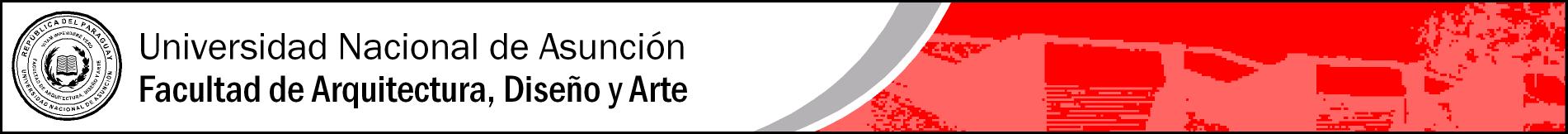 DISEÑO APLICADO IICARRERA: Artes VisualesSEMESTRE: 4° CARÁCTER: Obligatorio.   ••• OBJETIVOS GENERALES••• CONTENIDO•••• BIBLIOGRAFÍA Básica y Complementaria